ПАСПОРТмуниципального образования                             «Маковский сельсовет»Володарского района Астраханской области2019 год1.Общие сведения о муниципальном образовании Общие географические характеристики (площадь, границы, природный потенциал)Граница муниципального образования "Маковский сельсовет" начинается от точки пересечения границы муниципального образования "Село Зеленга" с рекой Сахарная и идет в северо-восточном направлении посередине реки Сахарная до реки Солонецкий Банк, далее идет посередине реки Солонецкий Банк до ерика Каракан. Затем граница идет в юго-восточном направлении посередине реки Каракан до реки Пароходная. Затем граница проходит посередине реки Пароходная до реки Солонецкий Банк, затем идет посередине реки Солонецкий Банк до ерика Коровий, далее идет посередине ерика Коровий до реки Малобелинский Банк, затем идет посередине реки Малобелинский Банк до реки Ушаковский Банк, далее идет посередине реки Ушаковский Банк. Затем граница поворачивает и идет в южном направлении протяженностью 4000 м до реки Кальяновская, затем идет посередине реки Кальяновская до канала без названия, далее идет посередине канала без названия протяженностью 4000 м, далее идет в юго-западном направлении протяженностью 5000 м до канала Белинский.Общая площадь  сельсовета составляет 13976,78 гектара. Реки, ерики, протоки дельты Волги разрезают территорию на множество островов и островков. В муниципальном образовании «Маковский сельсовет» весьма выражены природные контрасты: полупустынные ландшафты сменяются лугами, бэровскими буграми, прибрежными лесами, густыми зарослями тростника и редчайшего, красивейшего цветка – лотоса, соседствующих с пляжными песками.Разнообразны природные ресурсы. В водоемах рек водится 60 видов различных рыб, из которых карповые, окуневые, а также сом, щука и другие виды рыб, имеют промысловое значение. На территории муниципального образование находится естественная зона нерестилищ, воспроизводства рыбных запасов.                         Благодатный климат в сочетании с искусственным орошением позволяет выращивать урожаи овощных культур, картофеля. Муниципальное образование имеет хорошие пастбища общей площадью 328 га и заливные сенокосные угодья общей площадью 45 га, также есть лесные массивы из ивы, ясеня, вяза.Карта муниципального образования с нанесенными границами населенных пунктов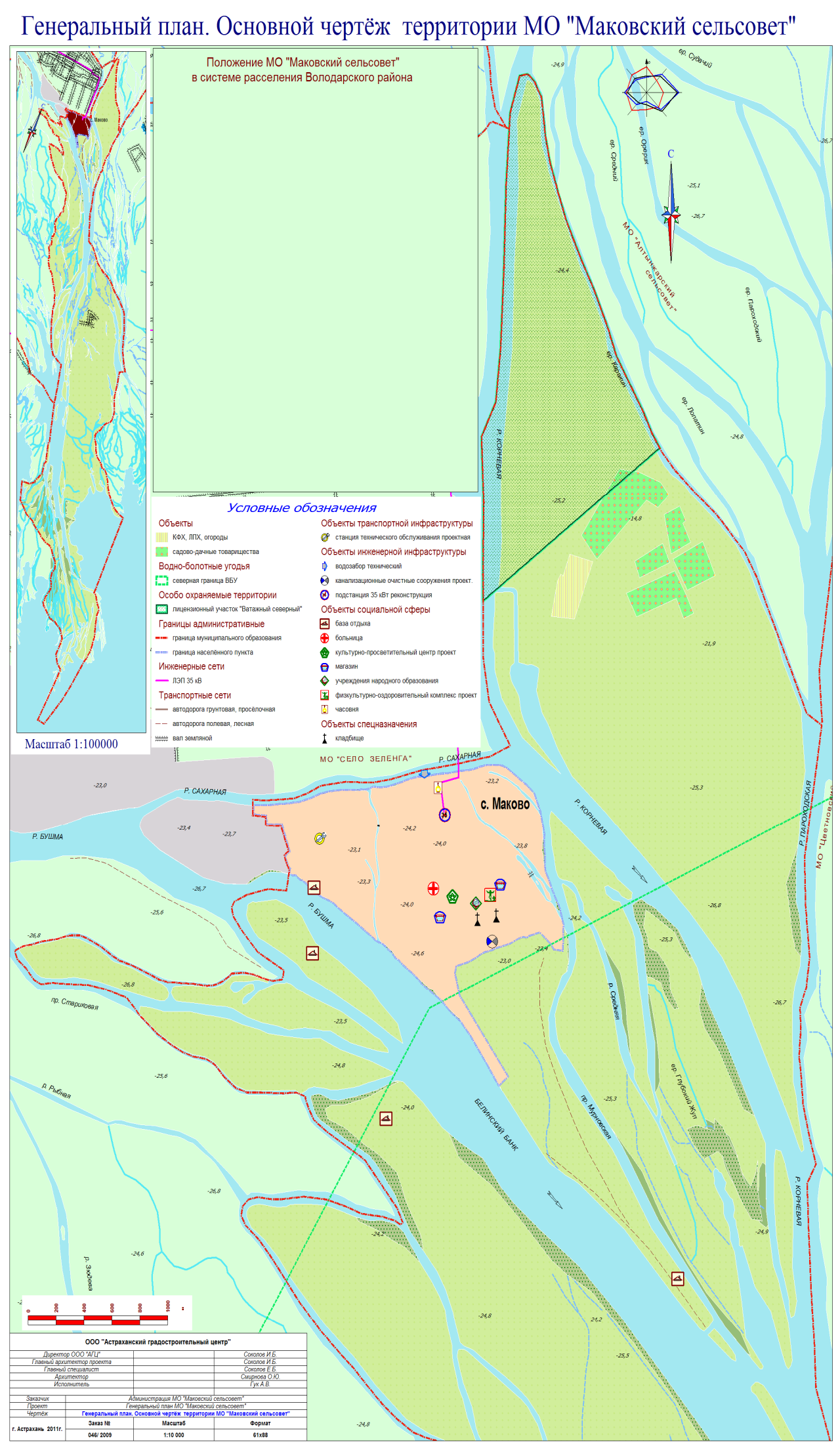 Историческая справка История заселения территорий Астраханской губернии, на которых в настоящее время находятся современные села Зеленга и Маково, берет начало со второй половины 60-х годов XVIII века и связана с началом второго этапа заселения края, когда в 1765 году была разрешена продажа государственных земель дворянам. Возникновение и рост поселений вдоль берегов рукавов Волги и на берегах Каспия полностью зависело от развития рыболовства. Помещики, приобретая право собственности на землю, рассчитывали, прежде всего, не на обустройство края, а на смежные рыболовные воды.Так, 27 августа 1769 г. помещику Симбирской губернии Скрипицину были проданы из Межевой канцелярии 1000 десятин в урочищах при устье р. Басарги. На купленные земли в местность, лежащую выше позднее возникших селений Тумакское, Сизой Бугор и Чеченский Бугор. Скрипицин переселил из села Дмитриевское Симбирской губернии 5-6 семей своих крепостных крестьян. Каждое переселенное семейство состояло из трех и более братьев. Так возникло на взморье Каспия село Дмитриевское, получившее название бывшего местожительства переселенцев.Два с половиной года спустя, 16 февраля 1772 года Скрепицин покупает еще 200 десятин в смежных с ранее купленными урочищами территорий от устья р. Волги вверх по тече6нию по правому берегу до р. Чулпан.В 1802 г. земли помещика Скрепицина с крестьянами, со всеми строениями и имуществом были перекуплены разбогатевшим на откупах коллежским советником Иваном Андреевичем Варвацием, греком по национальности. Имя Варвация тесным образом было связано с Астраханским краем. Являясь крупным предпринимателем в рыболовстве, он занимался широкой благотворительной деятельностью, жертвуя значительные материальные средства на городское и сельское строительство и другие сферы жизни края. Семьи крестьян, живших вначале вместе в сельце Дмитриевское, в 1807 году Варваций разделяет, переселив их на разные места – нынешнее село Маково (за которым еще долго оставалось и прежнее название Дмитриевское), получившее свое название от рядом находившегося Маково бугра, где произрастало множество дикого мака.Лет 10 спустя, примерно в 1817 году, часть жителей Маково и Солонца переселяются в деревню Зеленга.В 1929 году в Маково создается колхоз «им. 17 партсъезда». В 1965 году на базе объединения двух колхозов «Память Ильича» и «им. 17 партсъезда» образовался колхоз «Заветы Ильича» с центром в с. ЗеленгаЗемельный фонд (структура земельного фонда)Общая площадь земель составляет 620 га, из них 105 га земли населенных пунктов. Земли сельскохозяйственных угодий занимают 373 га. Ведущее место в структуре сельскохозяйственных угодий принадлежит сенокосам (45 га) и пастбищам (328  га). Сенокосные участки используются населением  для заготовки  сена для ЛПХ. Состав муниципального образования В состав МО «Маковский сельсовет»  входит один  населенный  пункт – село Маково, количество домовладений -373.Численность проживающего населения на 01.12.2019 г. составила 1173 человек. Село многонационально, преобладают казахи и русские.2. Социально-демографические характеристики населения 3.1. Численность населения3.2. Половозрастной состав населения 3.3. Социальная защита населения4. Экономика муниципального образования            4.1. Перечень хозяйствующих субъектов муниципального образования4.2 Малый и средний бизнесПотребительский рынок представлен в основном 6 магазинами, принадлежащие индивидуальным предпринимателям. Действует одна парикмахерская. Предоставляются услуги специализированной техники. Уничтожение водной жесткой растительности.Товарами повседневного спроса обеспечены.Одним из положительных признаков динамичного развития экономики является увеличение инвестиционной активности индивидуальных предпринимателей, осуществляющих свою деятельность на территории муниципального образования. На территории МО не хватает банкетного зала.4.3. Сельское хозяйство    Сельское хозяйство является ведущей отраслью экономики МО «Маковский сельсовет», в которой занята значительная часть трудоспособного населения. На территории муниципального образования функционирует 375 личных подсобных хозяйства (ЛПХ) граждан. Сельское хозяйство обеспечивает не только занятость и доход населения, но и служит базой для развития смежных отраслей экономики, в частности промышленности, ориентированной на переработку сельхозпродукции.        МО «Маковский сельсовет» располагает значительными сельскохозяйственными угодьями, в структуре которых наибольший удельный вес занимают пастбища. Природно-климатические условия территории,  характеризующиеся высокой температурой воздуха и недостаточным количеством осадков, предполагают искусственное орошение для возделывания всех видов сельскохозяйственных культур, что делает растениеводство мало рентабельным. Растениеводство в ЛПХ представлено выращиванием овощей и картофеля. В результате основным направлением развития сельского хозяйства является животноводство.Поголовье скота в хозяйствах5. Социальная сфера5.1. Образование5.1.1 Ученики МКОУ «Маковская  НШ им. Героя Советского Союза Г.С.Мыльникова»  регулярно участвуют в районных конкурсах  «Осенняя и новогодняя подделка».    В 2019г ученики 3-4 класса участвовали в конкурсе «Английская сказка», декаративно-прикладного творчества «Летние мотивы», «Краски осени»5.1.2. В двух зданиях  школы требуется капитальный ремонт.5.2. Культура и спорт5.5.1. Маковская модельная сельская библиотека является единственным культурным учреждением села. Статус модельной библиотеки получили в 2018 году. Библиотеку посещают жители и гости  села. За первое полугодие 2019 года записалось 635 человек, посетили библиотеку 5596чел. Фонд  библиотеки составляет 5075 экз.книг и брошюр, централизованно выписываются периодические издания: Аргументы и Факты, Волга, Заря Каспия, Веста Хозяйство, Волшебник, Один дома.Работа библиотеки состоит не только из выдачи книг, здесь проводятся массовые мероприятия для детей и взрослых по различной тематике.При библиотеки работают: клуб любителей песни «Сельчанка», театральная студия «Затейники», кукольный театр «Кузя», клуб третьего возраста «Мудрецы». Читатели (взрослые и дети) принимают активное участие в мероприятиях не только села, но и района и области. В марте 2019г заведующая библиотеки Афанасьева Татьяна Петровна участвовала в районном  конкурсе среди библиотекарей,  где получила «Диплом 1 степени», в мае в конкурсе чтецов принимала участие и получила диплом ученица Маковской начальной школы Фролова Мария (10лет), принимали участие по конкурсу рисунков и плакатов «Выборы губернатора-взгляд молодого поколения», участвовали во Всероссийском конкурсе «Театр-2019», участвовали в  проекте «Лучшие библиотечные практики России», в областном конкурсе «Театр в библиотеке», Яблочный спас», «Новогодние фантазии».           С помощью проводимых мероприятий, мастер классов, прививаем любовь к книге. Все мероприятия проводятся совместно с Администрацией МО «Маковский сельсовет» и МКОУ «Маковская начальная школа им.Героя Советского Союза Г.С.Мыльникова» .Хотелось бы улучшить поступление новых книг  (история, познавательный мир, приключения.) Провести воду в здание библиотеки.5.3. Здравоохранение5.3.1. Медикаменты в ФАПе имеются. Отсутствие централизованного водоснабжения  и уличного туалета. Требуется сестринский уход.6. Жилищно-коммунальное хозяйство     Водоснабжение электроснабжение, газификации имеется. Вывоз ТКО ООО «Экоцент» осуществляется регулярно(понедельник, четверг).7. Бюджет муниципального образования7.1. Доходная часть бюджета 7.2. Расходная часть бюджета8. Информация об органах местного самоуправления.8.1. Структура администрации8.2. Информация о представительных органах местного самоуправления 9. Деятельность органов местного самоуправленияДень матери – ноябрь 2018гДень инвалида – декабрь 2018гСоциальная рождественская елка –январь 2019гНародное гуляние Масленица – март 2019гПраздник –Наурыз – март 2019гПарад Победы –май 2019гДень защиты детей июнь 2019гДень Села –август 2019День Знаний – сентябрь 2019День пожилого человека- октябрьДень матери- ноябрь 2019День Милосердия –декабрь 2019г10. Достопримечательности(фотографии с краткой характеристикой)Церковь Человека Алексея Божьего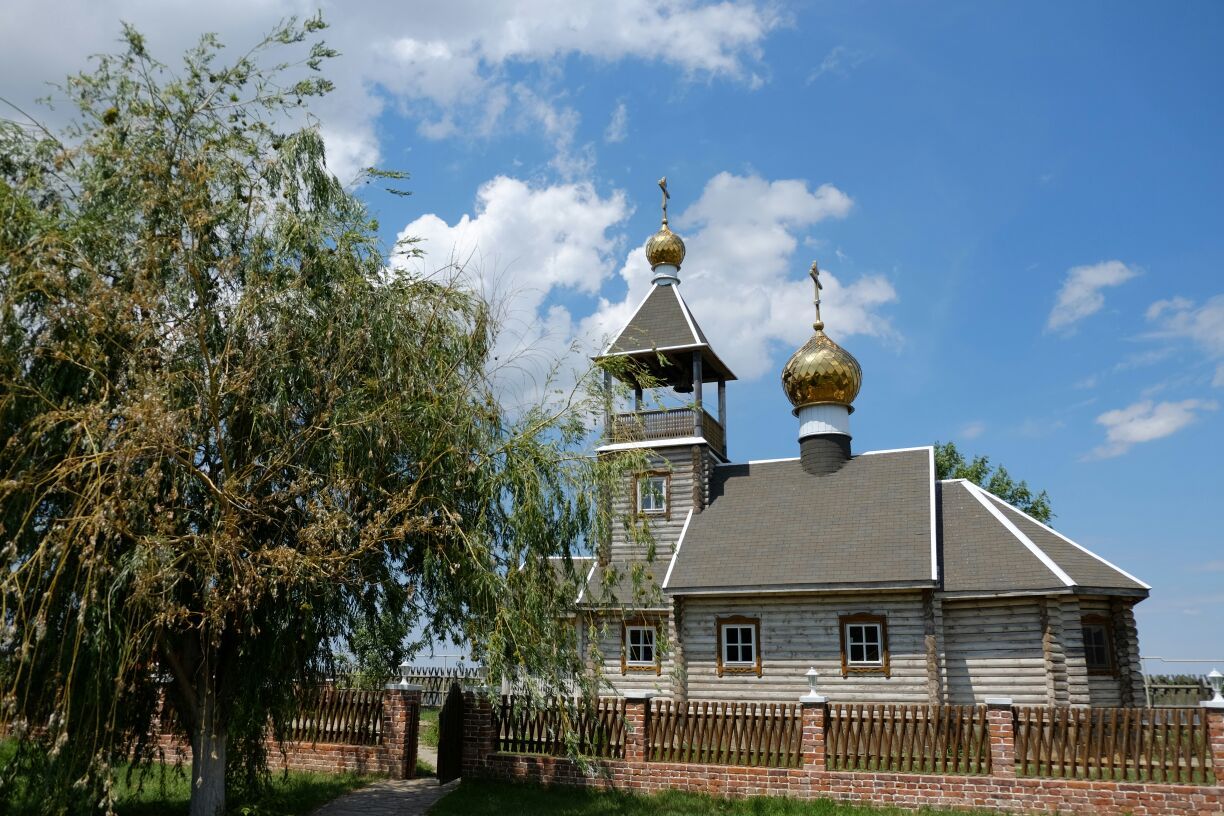 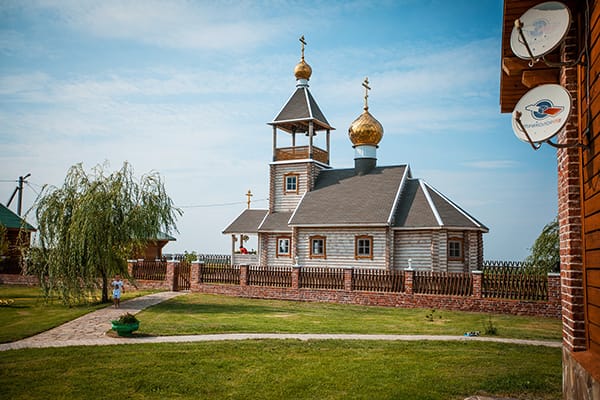 Туристическая  база «ПЕНЕЙ»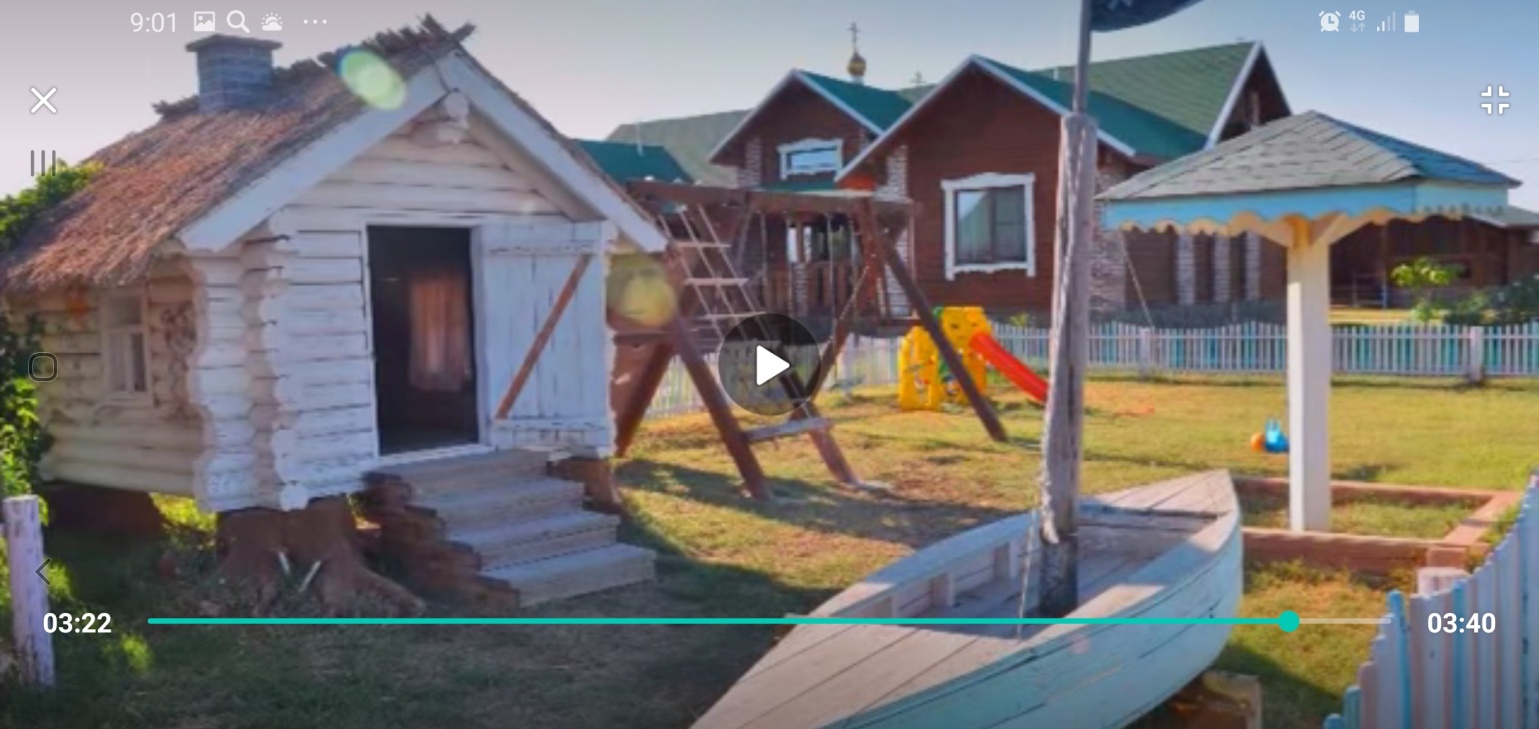 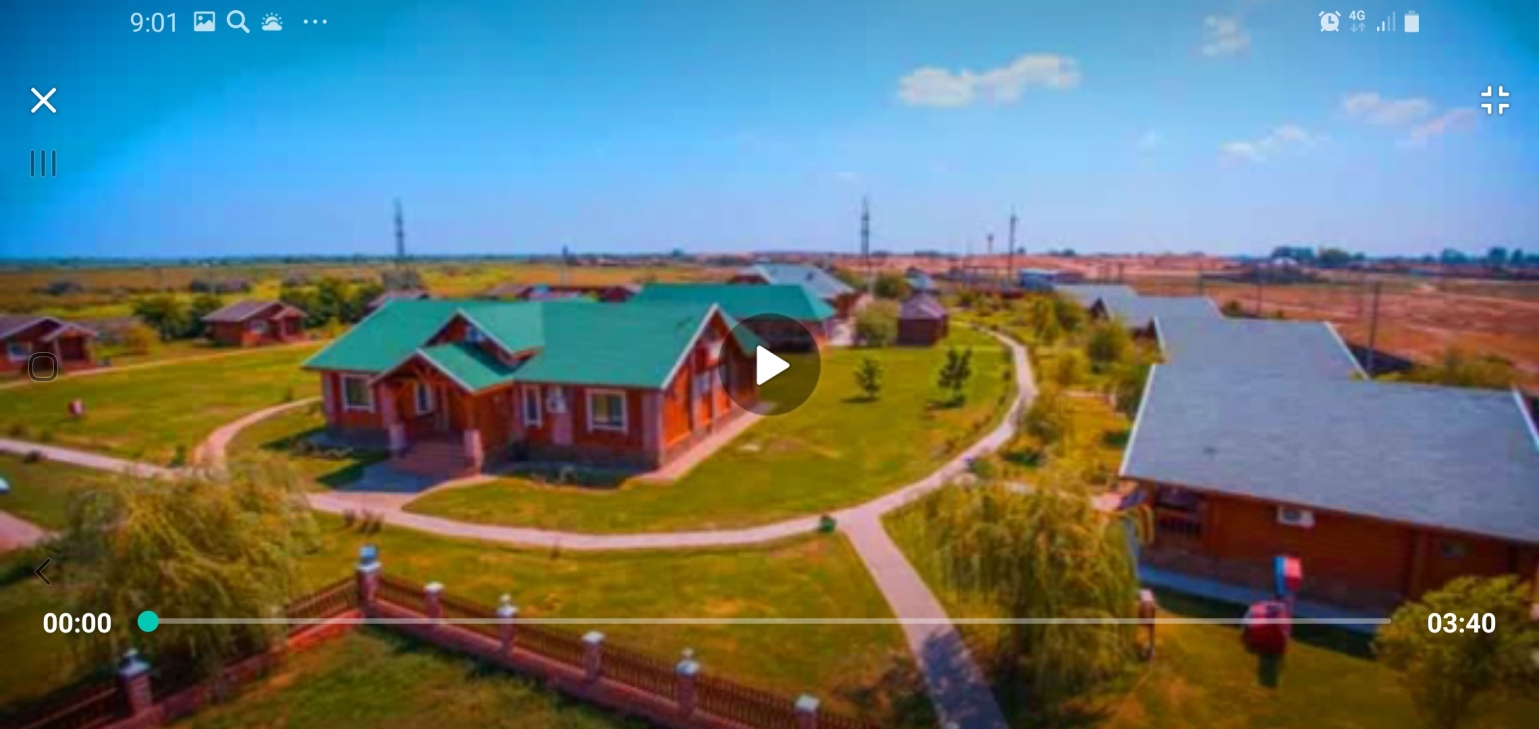 Туристическая база ООО «Развитие»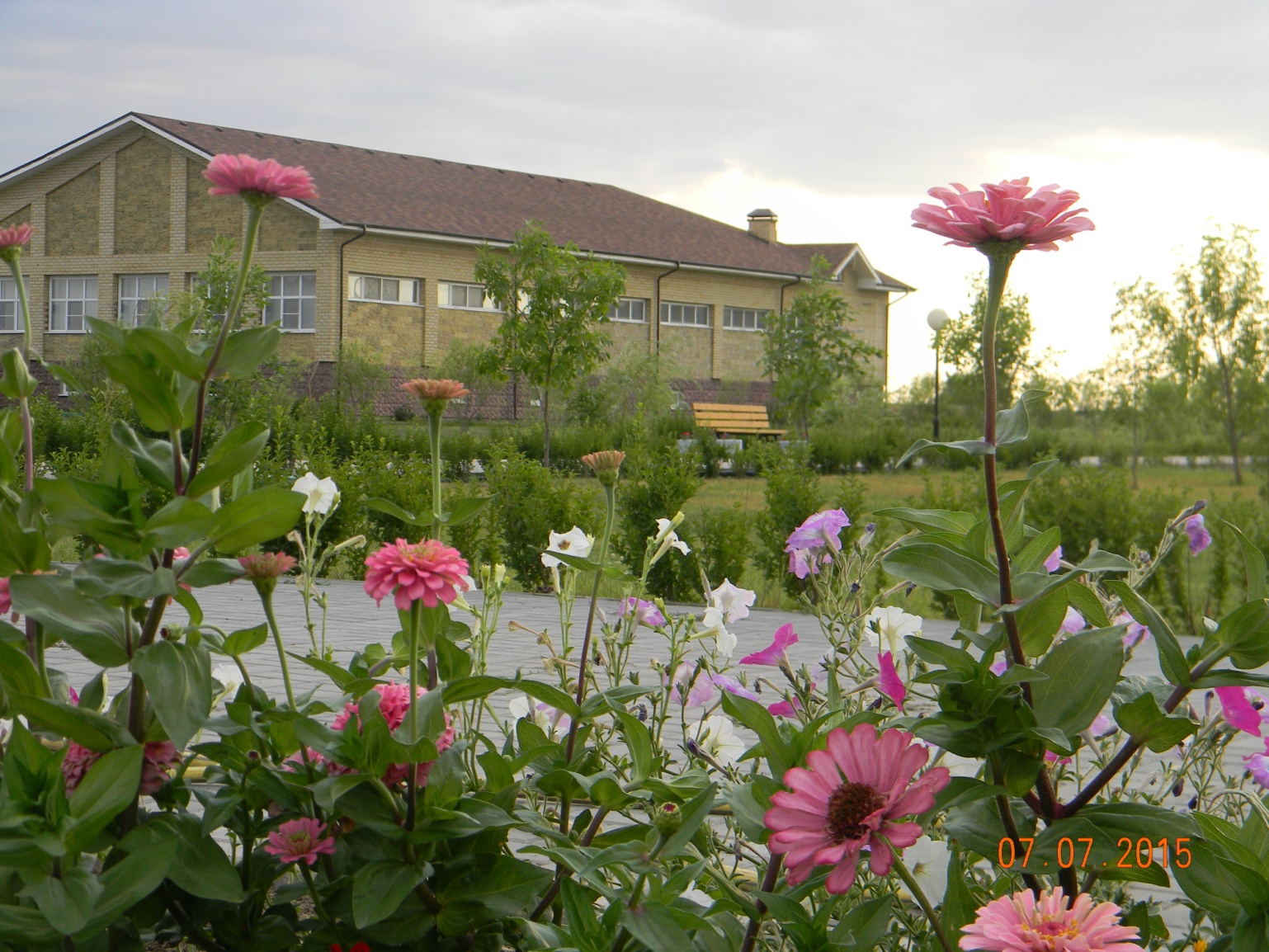 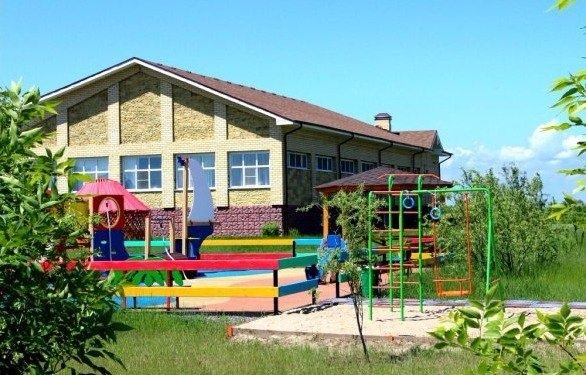 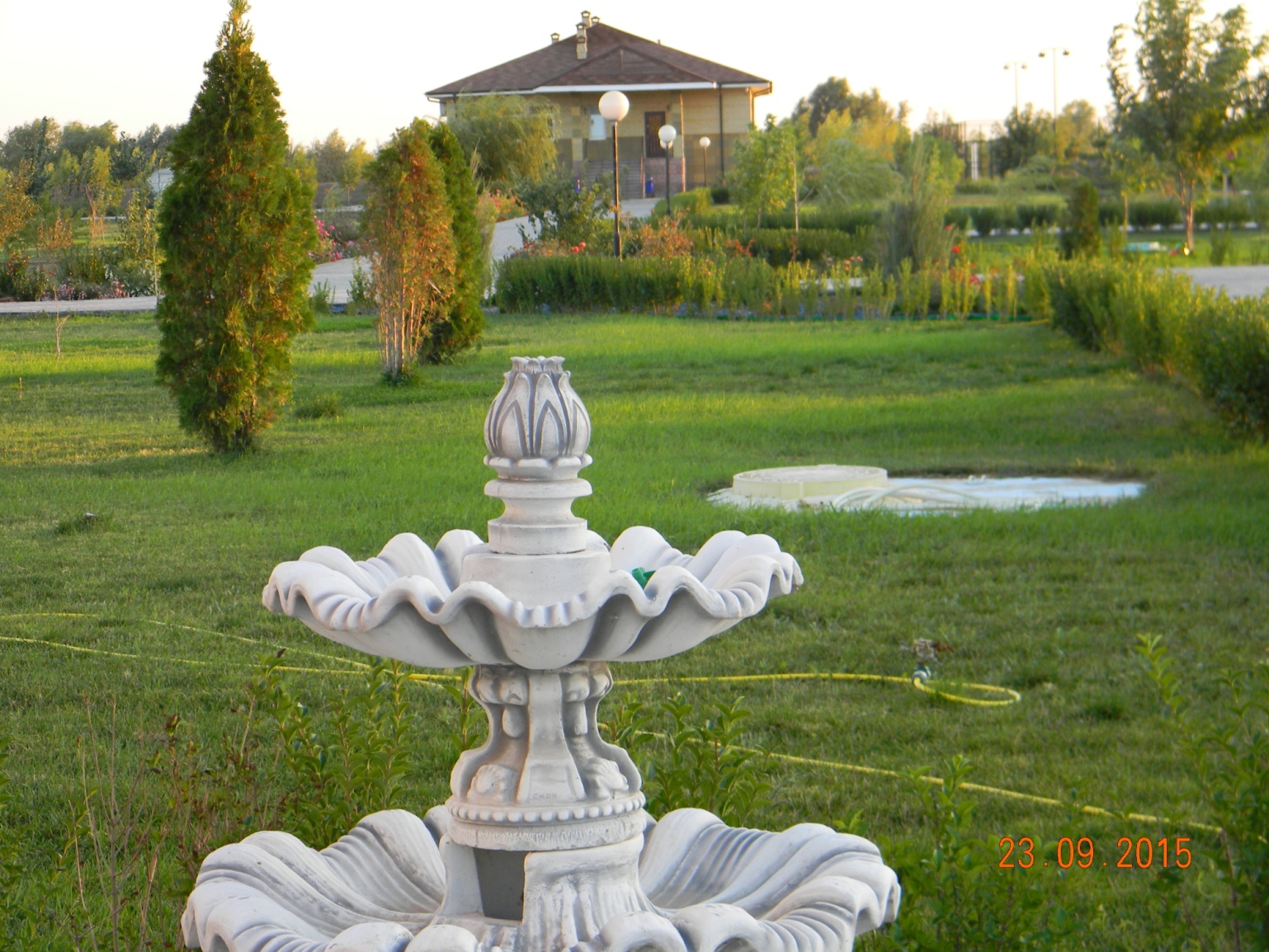 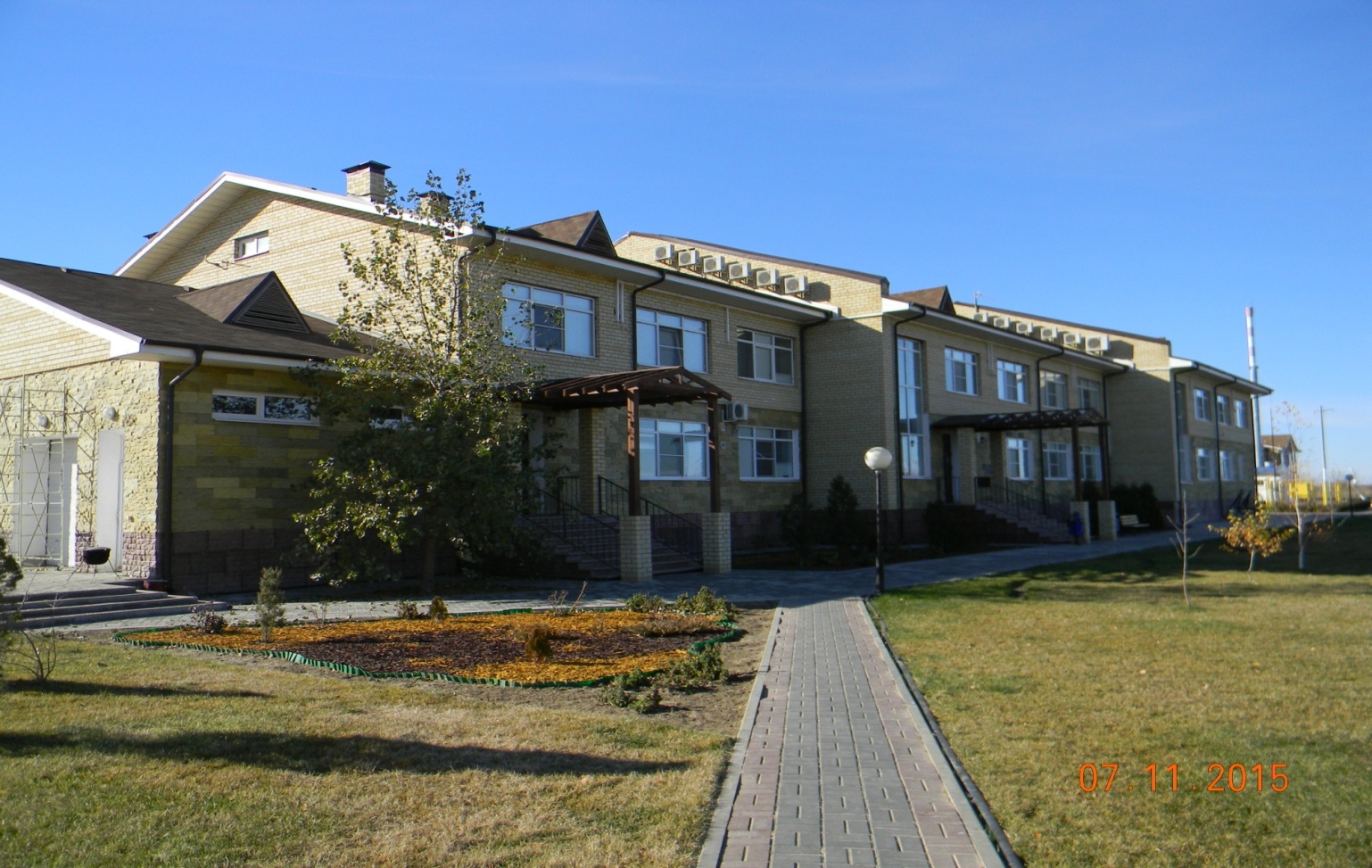 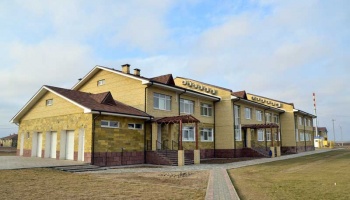 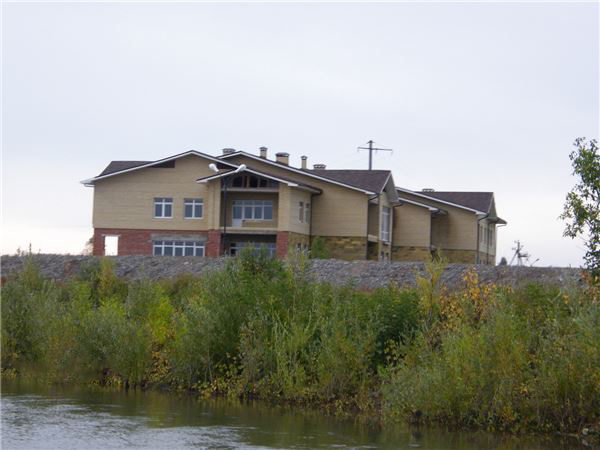 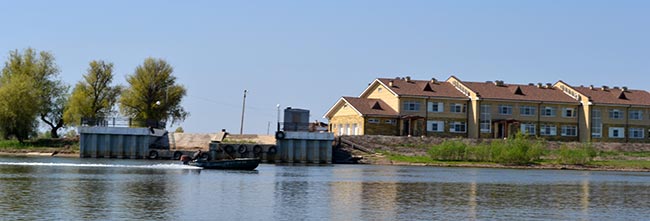 Туристическая база «Блесна»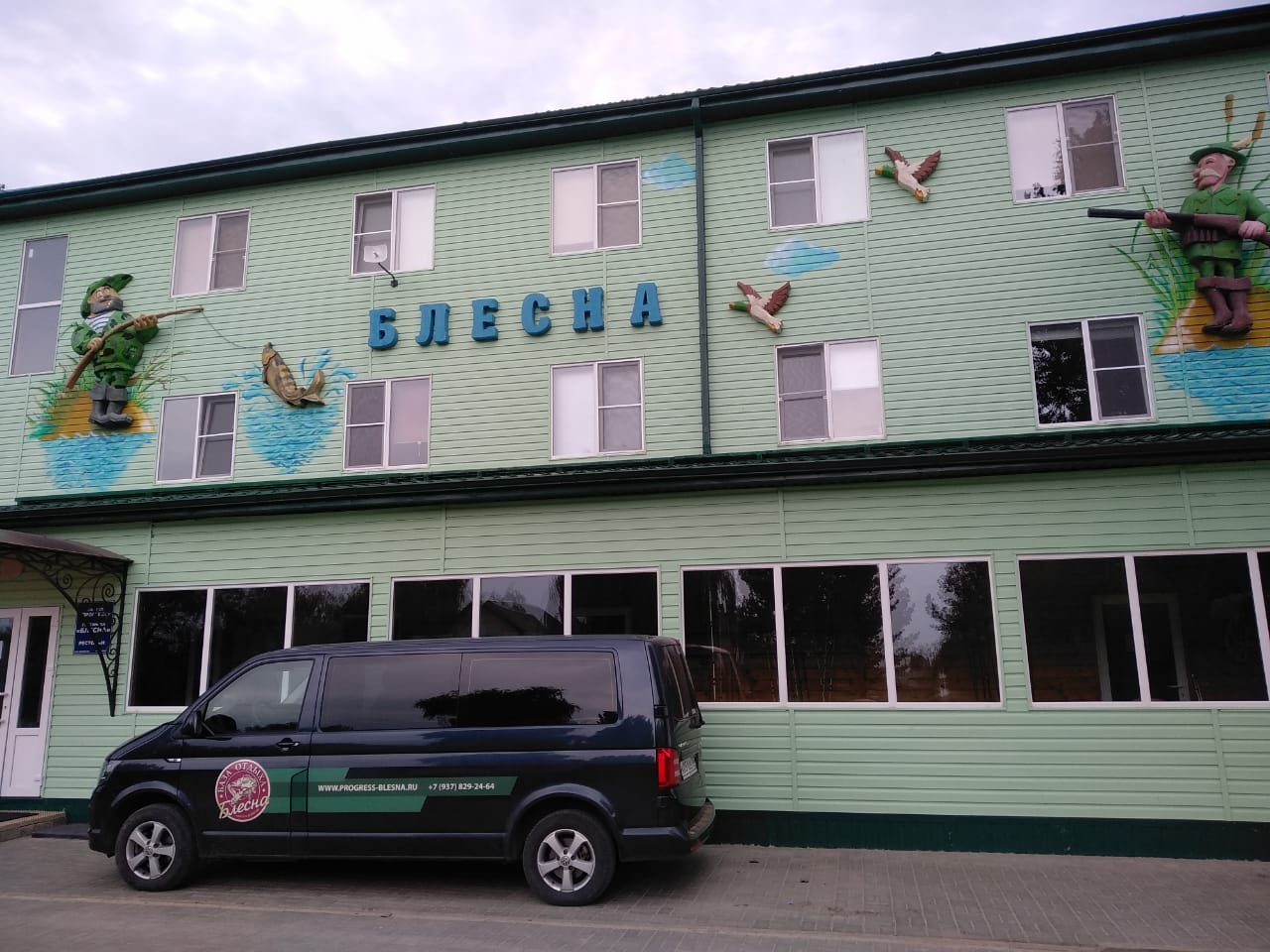 Стелла героям землякам погибшим в боях за освобождение Родины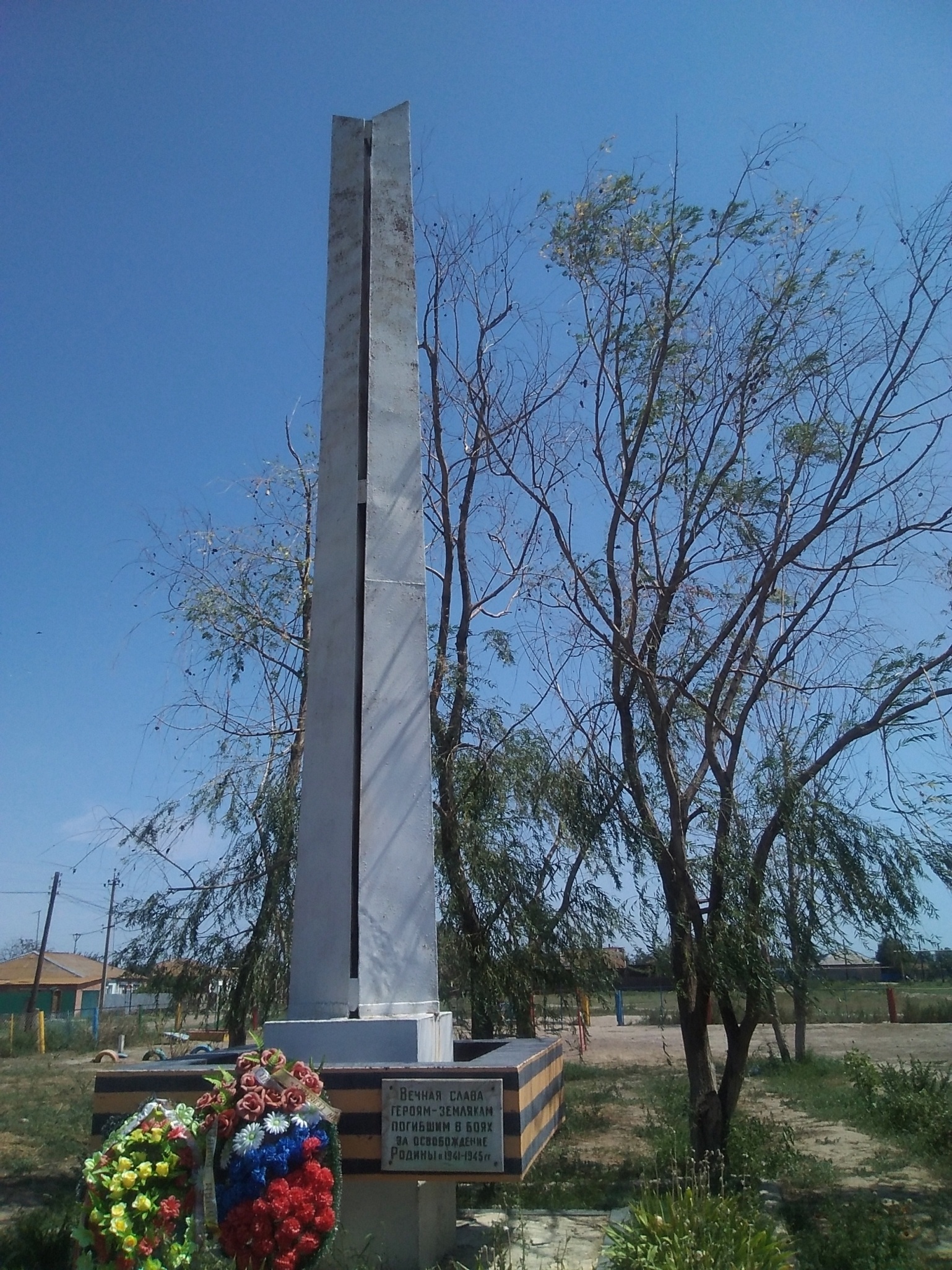 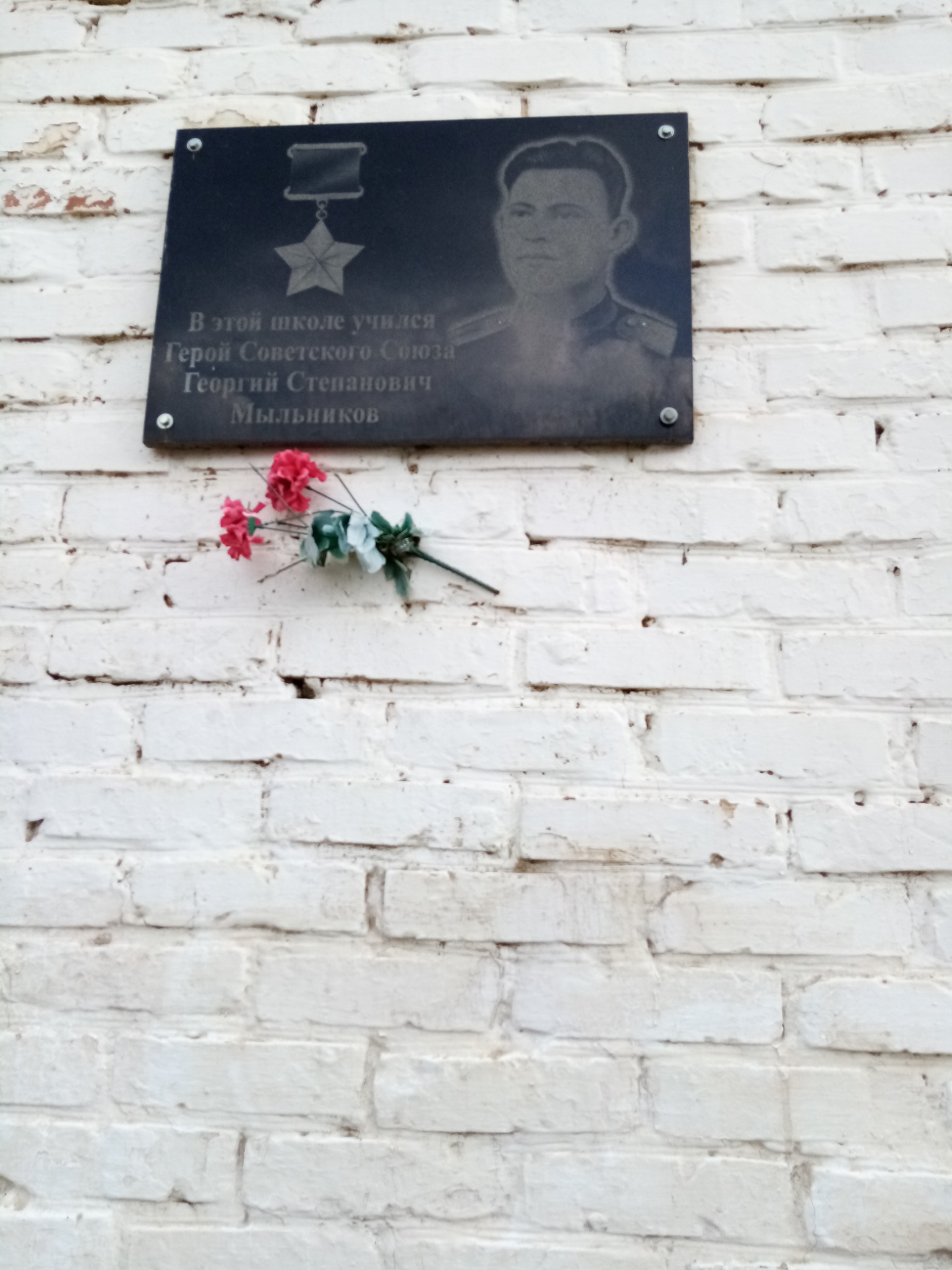                     МКУ «Маковская начальная школа им.Героя Советского Союза Г.С.Мыльникова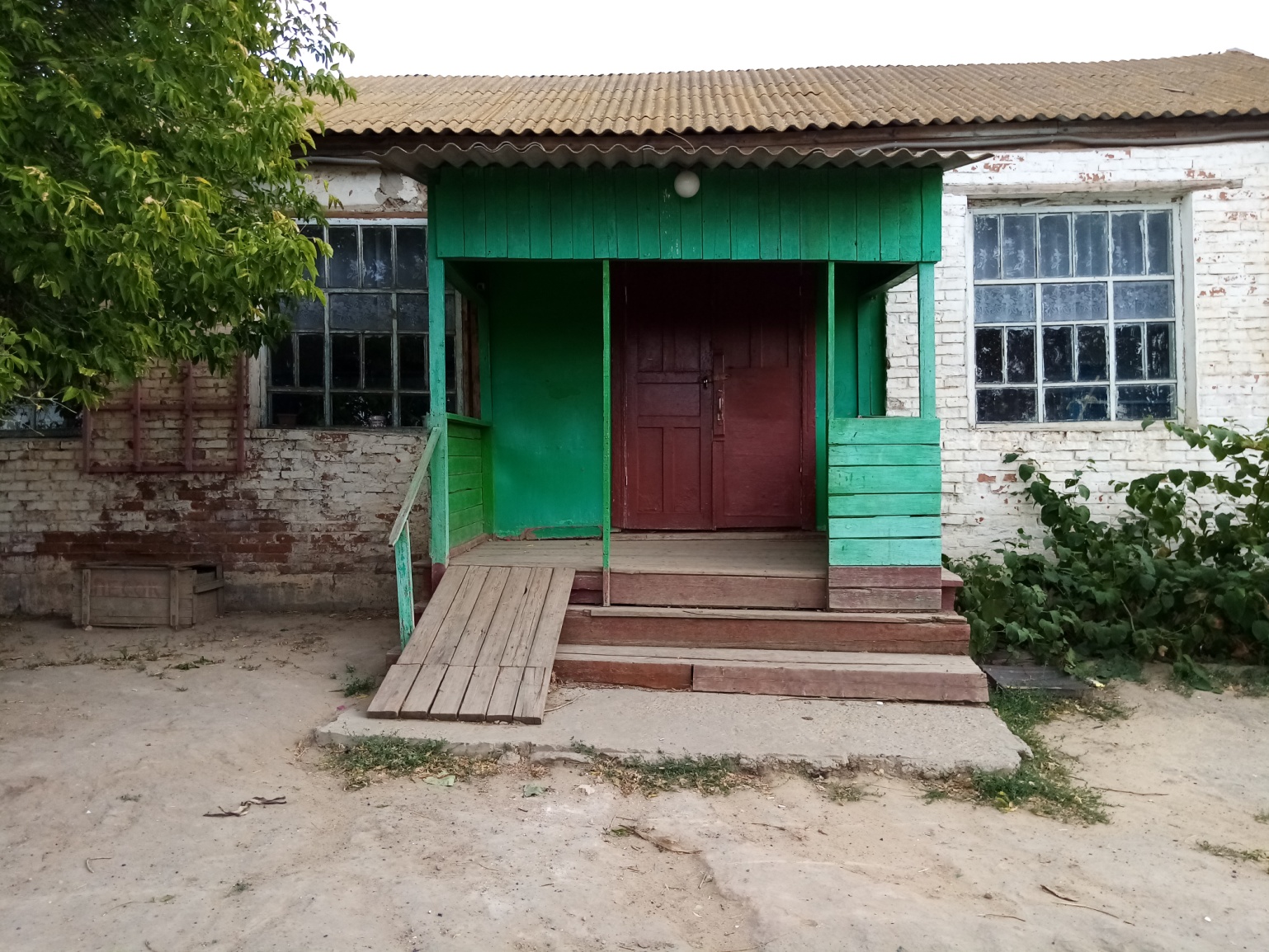 Дошкольное учреждение  МКУ «Маковская начальная школа                                                                 им.Героя Советского Союза Г.С.Мыльникова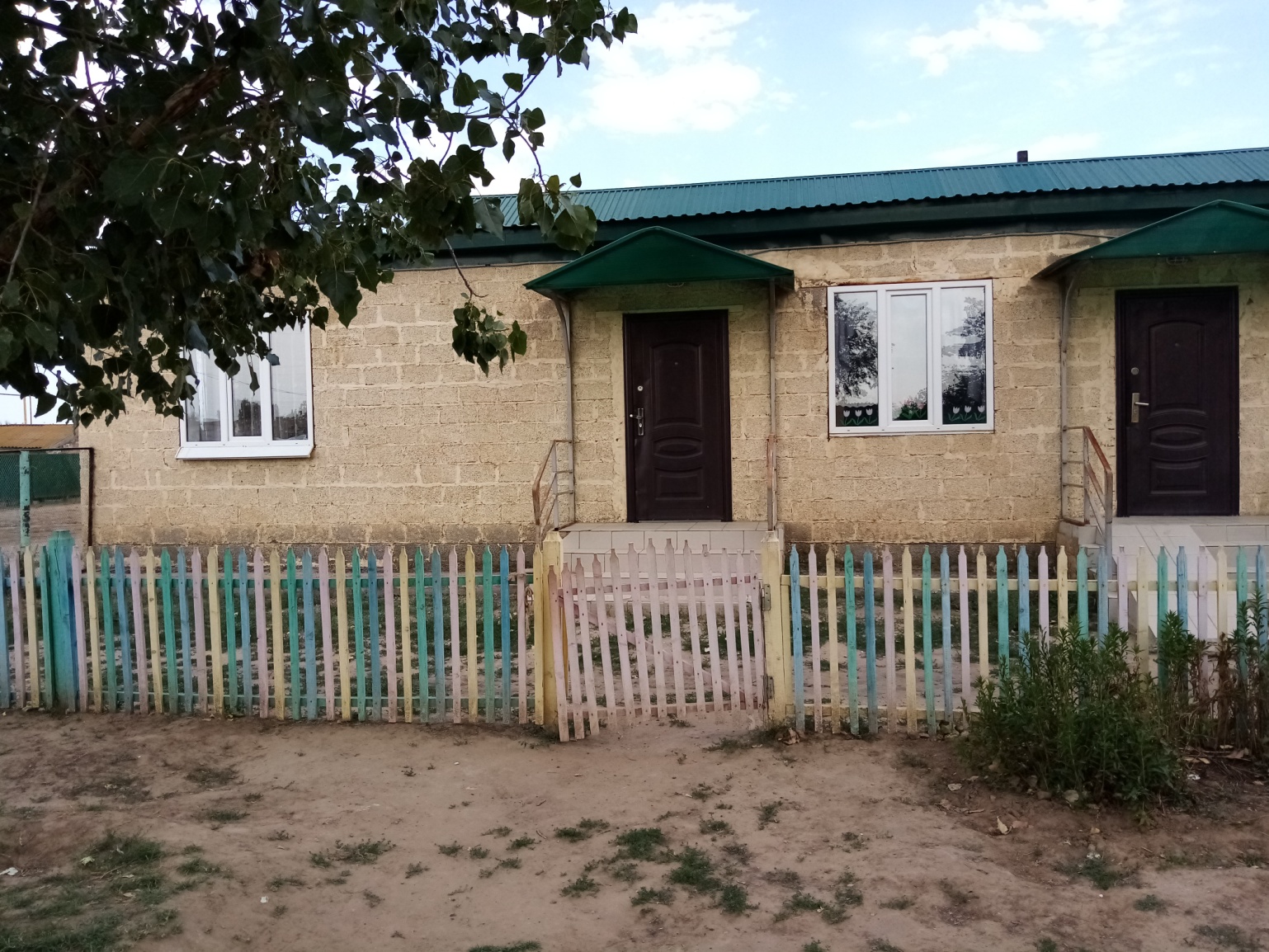                                                      Детская площадка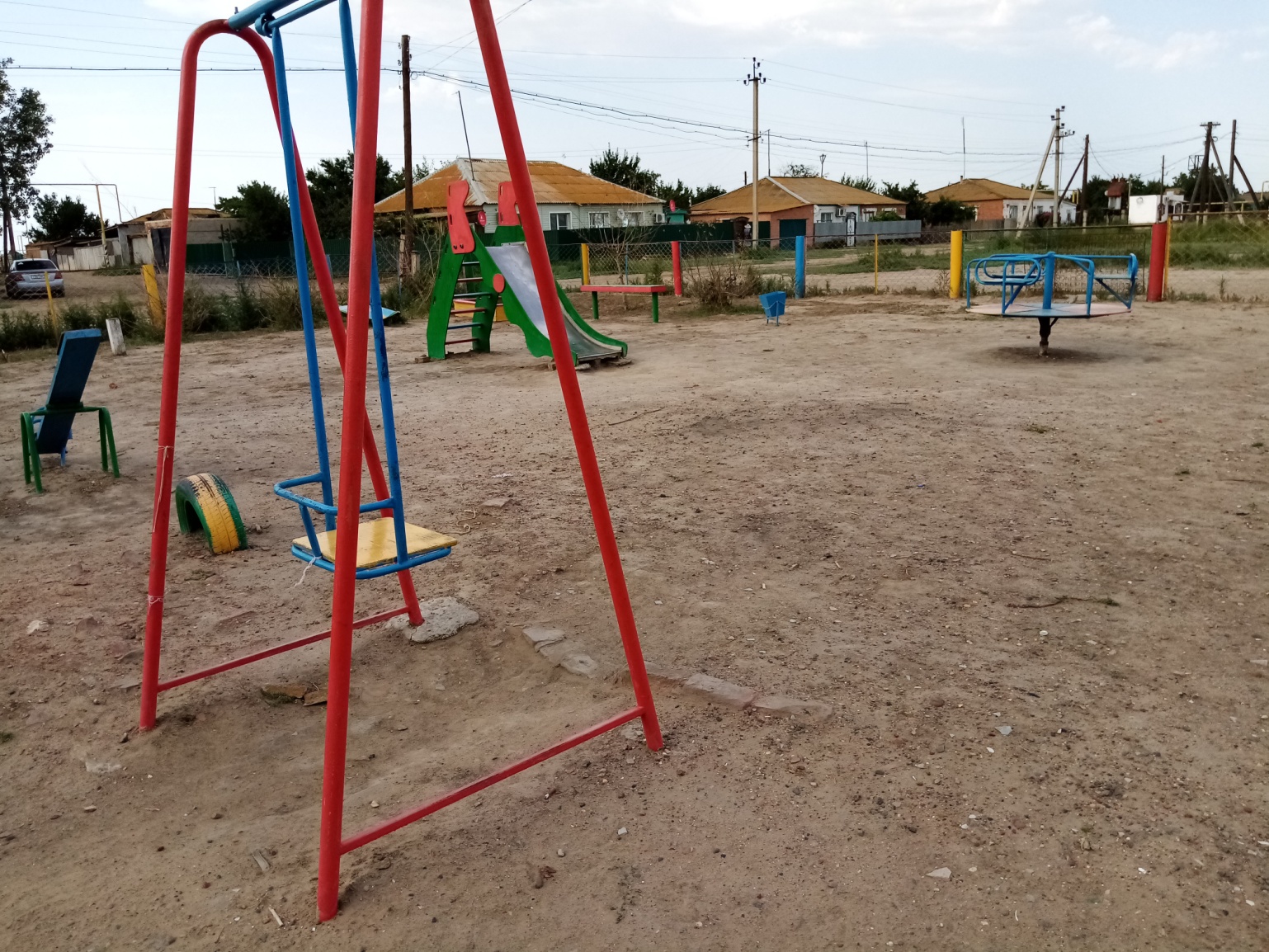 Почтовое отделение связи с.Маково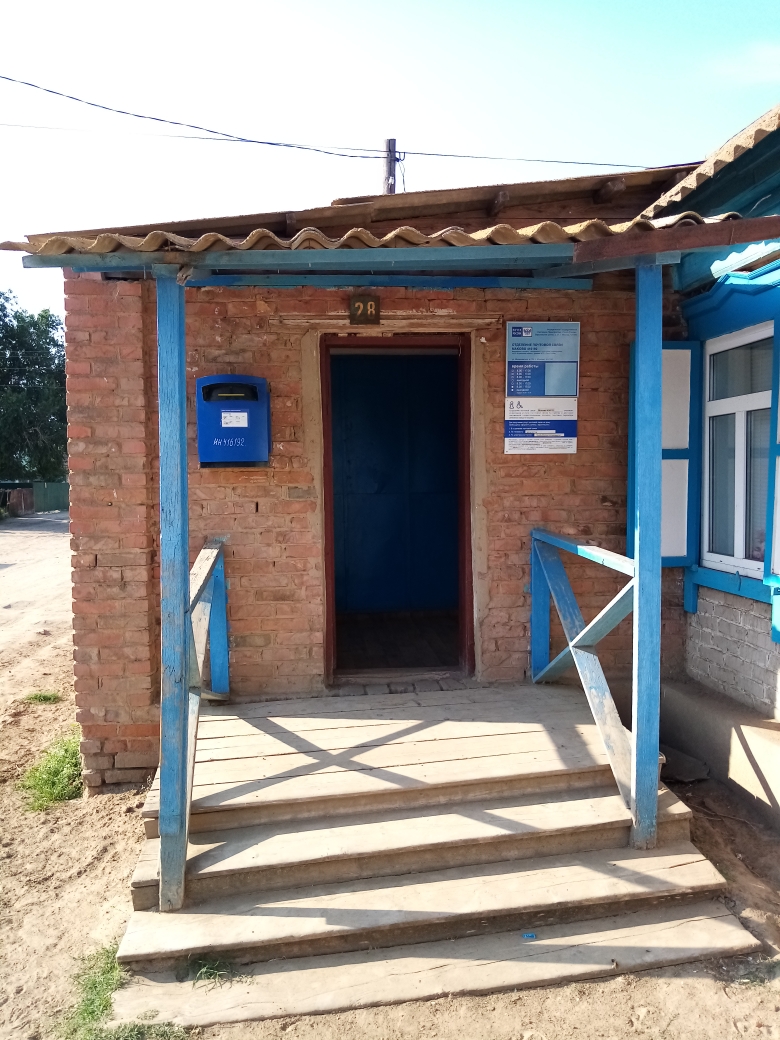 ФАП с.Маково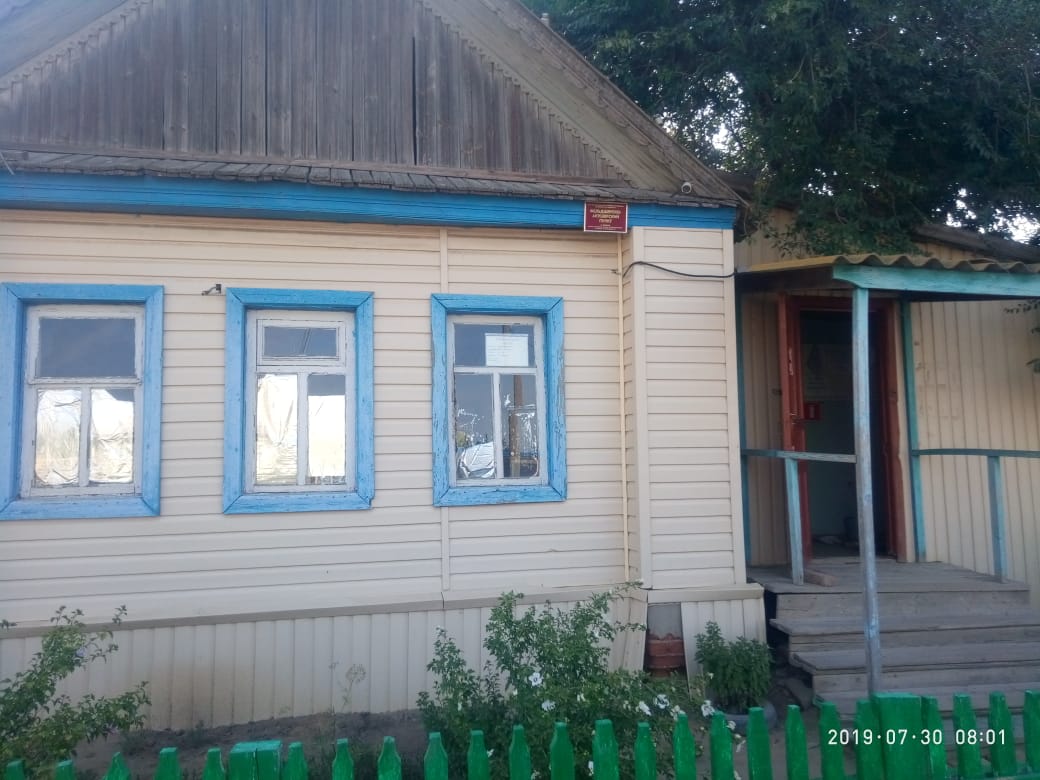 Сельская библиотека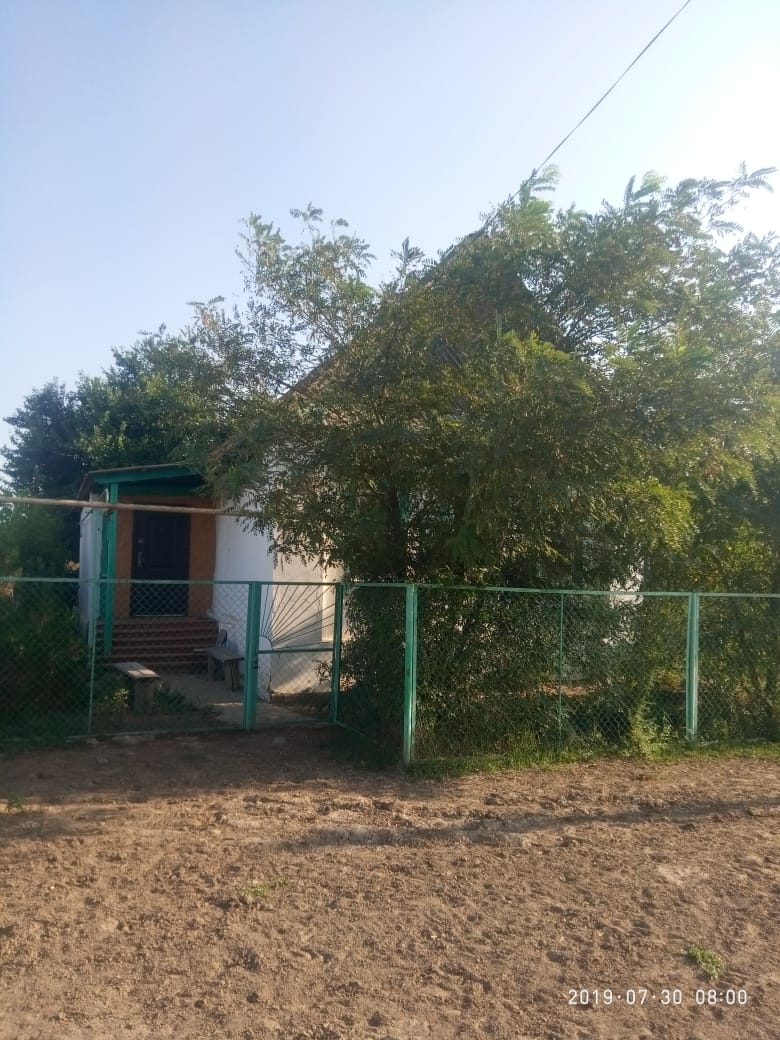 Структура земельного фондага% к общей площадиЗемельный фонд всего620100земли сельскохозяйственного назначения – всего 37360из них – земли сельскохозяйственных угодий - всего37360из них – пашни101в том числе орошаемые--- сенокосы457- пастбища32852- залежи--- земли, занятые многолетними насаждениями40,6земли поселений – всего10517Земли промышленности и иного специального назначения 20,3Земли особо охраняемых территорий254Земли лесного фонда--Земли водного фонда --Земли запаса--Показатель (чел)2017201820191Численность населения на 1 января117311731173в том числе(по каждому населенному пункту):с.Маково1173117311732Количество родившихся за год151363Количество умерших за год912134Естественное движение населения61-75Миграционный прирост населения6Численность трудоспособного населения652655657Возраст (лет)Мужчины и женщиныМужчиныЖенщины0-69955447-1078393911-17109505918-1934161820-2482433925-2997445330-34111506135-3996524440-4467323545-4950183250-5474413355-5994435160-6484404465-6944232170 лет и старше561739Показатель2017201820191Количество пенсионеров (чел.)224216215    в т.ч. малообеспеченные2242162152Количество инвалидов (чел.)2527343в т.ч. детей-инвалидов (чел.)4424Количество участников ВОВ (чел.)0005Количество малообеспеченных семей (чел.)160154146в них человек296284278  в том числе:   многодетные семьи312923в них человек756334   неполные семьи283131в них человек102119122другие семьи1019488в них человек1191021136Другие категории малообеспеченных граждан7Число получателей льгот: (чел.)2158     по федеральным законам409     по региональным законам17510Количество состоящих на учете в центрах социального обслуживания (чел.)27292111Доля малообеспеченных граждан в структуре населения в %12Количество стоящих на учете в центрах занятости населения, чел.28495113Уровень безработицы, %№ПредприятиеВид деятельностиФ.И.О. руководителя1.Администрация МО «Маковский сельсовет»Муниципальное управлениеКороткова Т.П2МКОУ «Маковская  НШ им. Героя Советского Союза Г.С.Мыльникова» образовательная деятельностьУтеев Н.Е.3 МКОУ «Маковская  НШ им. Героя Советского Союза Г.С.Мыльникова» дошкольная образовательная деятельностьУтеев Н.Е.4Филиал почтового отделения связиУслуги связиКарпунина А.А.5БиблиотекаКультураАфанасьева Т.П6ФАПЗдравоохранениеГорбачева Т.П7Каспийского филиала ФГБУ «Главрыбвод»Эксплуатация нерестилищГончаров Д.А7ООО «Лесное»Туристическая деятельностьТимофеев Д.А.8СПХ «Прогресс» Туристическая база «Блесна»Туристическая деятельностьГенеральный директор Годорожа В.В.9ООО «Пеней»Туристическая деятельностьГенеральный директор Мухин Я.Я.10ООО «Развитие»Туристическая деятельностьГенеральный директор Култанов Е.К11ООО «Золотое сечение»Туристическая деятельностьГенеральный директор                                                                                                   Бирюлев А.В.12ООО «Остров-тур»Туристическая деятельностьГенеральный директорИльина Г.А.11ООО «Мисаза»Розничная торговляЭрипов Я.Ш.12ООО «ОАЗИС»Розничная торговляЭрипов Я.Ш13«Акжол»Розничная торговляУразамбетова М.М.14ООО «Диана»Розничная торговляДаржигитова Э.Д.15МагазинРозничная торговляИринархова А.Г16Магазин «Ивушка»Розничная торговляКузнецова Л.А.Виды скотав КФХв ЛПХКрупный рогатый скот5128Быки-производителиКоровы565Нетели21Телки до 1 года23Телки от 1 года до 2 лет19Лошади0Жеребцы-производители   0Кобылы 0молодняк до 3-х лет0Козы108Козлы производители1Козоматки от 1 года и старше4Козочки до 1 года103Овцы,всегоИз них овцематкиЯрочки до 1 годаБаранчикиПтица1078Параметры201720182019Детские дошкольные учреждения, кол-во111                                                     мест в них606060в т.ч. муниципальныеКоличество детей дошкольного возраста, чел.343637Численность посещающих детские дошкольные учреждения, чел.302726Школы образовательные, кол-во111                                                    мест в них606060Численность учащихся в школах, чел.394237Численность преподавателей школ, чел.666Параметры201720182019Учреждения клубного типа, ед.---Музеи, ед.---Библиотеки, ед.111Образовательные учреждения сферы, ед./мест1Спортивные учреждения, ед.Параметры201720182019Амбулаторно-поликлинические учреждения, ед., ---                                                  посещений в смену---Фельдшерско-акушерские пункты, ед.112Офисы врачей общей практики, ед.---Больницы, ед.                  коекЧисленность врачей всех, чел.Численность среднего медперсонала, чел.221Аптеки, ед.111Наименование доходов, тыс.руб.Факт 2018 г.План на2019 г.Факт за2019 г.%исполнения НАЛОГОВЫЕ ДОХОДЫ1306,71615,4454,528налог на доходы физических лиц89,490,037,141земельный налог с физических лиц149,1150,023,215земельный налог с организаций999,91372,4380,528налог на имущество физических лиц68,31525,4417,427единый сельскохозяйственный налоггосударственная пошлинаНЕНАЛОГОВЫЕ ДОХОДЫ2,58,02,025(в том числе по видам неналоговых доходов)аренда за использование имуществаштрафы2,58,02,025платные услугиБЕЗВОЗМЕЗДНЫЕ ПЕРЕЧИСЛЕНИЯ960,7969,1498,651(в том числе по видам безвозмездных перечислений)4,0субвенция на обслуживание первичного воинского учета85,781,640,850иные межбюджетные трансферты (расшифровать)25,020,020,0100дотации на выравнивание бюджетной обеспеченности поселений850,0867,5433,750ВСЕГО ДОХОДОВ2269,92592,6955,137Наименование расходовтыс.руб.Факт2018 г.План на2019 г.Исполненоза 2019г.%исполненияНаименование расходовтыс.руб.Факт2018 г.План на2019 г.Исполненоза 2019г.%исполненияОбщегосударственные вопросы1632,91541,0669,343Национальная оборона85,782,039,048Национальная безопасность и правоохранительная деятельностьНациональная экономикаЖилищно-коммунальное хозяйство279,8704136,019Культура и кинематографияСоциальная политика9,060,01,02Физическая культура и спортОбслуживание государственного и муниципального долгаМежбюджетные трансферты бюджетам субъектов Российской Федерации и муниципальных образований общего характераВСЕГО2032,42592,6845,333ДолжностьФИОПринадлежность к партии (указать партию)Глава МОКороткова Татьяна ПавловнаЕдиная РоссияГлавный бухгалтерб/пИнспектор по работе с населениемГригорьева Юлия Анатольевнаб/пИнспектор ВУСГригорьева Юлия Анатольевнаб/пТехнический работникАшгалиева Зауре Салахиевнаб/пНаименование (по Уставу)Дата выборовСрок полномочийНаименование (по Уставу)Дата выборовСрок полномочийСовет депутатов муниципального образования08.09.20195 летКоличество депутатов в соответствии с Уставом МО10Количество фактически избранных депутатов на отчетную дату10                            в том числе работающих на постоянной основе0Количество постоянных комиссий0Количество депутатских фракций, групп0Количество депутатов, входящих в депутатские фракции, группы (с указанием каждой фракции, группы)0(название фракции/группы)(название фракции/группы)